ЗМІНИ ТА ДОПОВНЕННЯдо колективного договору між адміністрацією і профспілковим комітетом виробничого підрозділу Бахмацька дистанція захисних лісонасаджень Державного територіально-галузевого об’єднання «Південно-Західна залізниця» на 2001-2005 роки, пролонгований на 2006-2023 роки» (ухвалені конференцією трудового колективу Бахмацької дистанції захисних лісонасаджень 24.04.2023 р. на підставі спільного рішення робочої комісії протокол №27  від 24.04.2023 р.)24  квітня  2023 р.   1.Про  внесення змін та доповнень до колективного договору між адміністрацією і профспілковим комітетом виробничого підрозділу Бахмацька дистанція захисних лісонасаджень Державного територіально-галузевого об’єднання «Південно-Західна залізниця» на 2001-2005 роки, пролонгованого на 2006-2023 роки     згідно Довідника кваліфікаційних характеристик професій працівників Випуск 3 «Лісове господарство і пов’язані з ним послуги», затвердженого Державним агентством лісових ресурсів України (далі – ДКХП Випуск 3) вилучено кваліфікаційну характеристику професійної назви роботи «Лісоруб 6 розряду» та запроваджено кваліфікаційну характеристику професійної назви роботи «Вальник лісу 6 розряду» на підставі листа АТ «Укрзалізниця»  від 16.03.2023 №ЦЦУП-14/262 , прошу Вас затвердити зміни до колективного договору між адміністрацією і профспілковим комітетом виробничого підрозділу Бахмацька дистанція захисних лісонасаджень Державного територіально-галузевого об’єднання «Південно-Західна залізниця» на 2001-2005 роки, пролонгований на 2006-2023 роки»  а саме:    1)   1. Змінити посаду «Лісоруб 6 розряду» з кодом КП 6141 на  посаду «Вальник лісу 6 розряду» з кодом КП 6141. 2)  Внести зміни  : РОЗДІЛ  3.   ОПЛАТА     ПРАЦІ  Пункт 3.2.2 Встановлювати доплати до тарифних ставок та посадових окладів працівників за шкідливі умови праці за результатами атестації робочих місць і відповідно з галузевими переліками робіт з важкими, шкідливими і особливо шкідливими умовами  праці (додаток №8)виклавши в новій редакції :                                          Додаток №8Колективного договору між адміністрацією виробничого підрозділу Бахмацька дистанція захисних лісонасаджень і профкомом Бахмацької дистанції захисних лісонасаджень Державного територіально-галузевого об’єднання «Південно-Західна залізниця» на 2001-2005 роки, пролонгованого 
на 2006-2023 рокиДоплата за роботу у важких  та шкідливих умовах праціНачальник дистанції                                                      Голова профспілкового комітету        Олександр КРАВЧЕНКО                                           Дмитро КАМІНСЬКИЙ 3) Внести зміни  :                                                      Додаток № 18Колективного договору між адміністрацією виробничого підрозділу Бахмацька дистанція захисних лісонасаджень і профкомом Бахмацької дистанції захисних лісонасаджень Державного територіально-галузевого об’єднання «Південно-Західна залізниця» на 2001-2005 роки, пролонгованого 
на 2006-2023 роки ПОЛОЖЕННЯ про преміювання окремих категорій працівників виробничого підрозділу «Бахмацька дистанція захисних лісонасаджень»регіональної філії «Південно-Західної залізниця» АТ «Укрзалізниця»Виклавши в новій редакції :                                         Додаток № 18Колективного договору між адміністрацією виробничого підрозділу Бахмацька дистанція захисних лісонасаджень і профкомом Бахмацької дистанції захисних лісонасаджень Державного територіально-галузевого об’єднання «Південно-Західна залізниця» на 2001-2005 роки, пролонгованого 
на 2006-2023 роки ПОЛОЖЕННЯпро преміювання окремих категорій працівників виробничого підрозділу «Бахмацька дистанція захисних лісонасаджень»регіональної філії «Південно-Західної залізниця» АТ «Укрзалізниця»1. Загальні положення	1.1. Положення про преміювання окремих категорій працівників виробничого підрозділу «Бахмацька дистанція захисних лісонасаджень» регіональної філії «Південно-Західна залізниця» акціонерного товариства "Укрзалізниця" (далі Положення) розроблено відповідно до Кодексу законів про працю України, Закону України "Про оплату праці", Положення про оплату праці працівників акціонерного товариства «Українська залізниця», інших нормативно-правових актів.1.2. Положення визначає розмір, порядок розрахунку, нарахування та виплати премії за основні результати діяльності (далі – премія) працівникам виробничих дільниць, деревообробного цеху, а саме: лісорубам, лісникам, робітникам на лісогосподарських роботах, майстрам лісу, начальникам дільниці, бригадирам (звільнений) підприємств залізничного транспорту, трактористам, водіям  автотранспортних засобів, столярам,  майстру з експлуатації та ремонту машин та механізмів, електромонтеру  з обслуговування електроустановок. 	1.3. Метою преміювання є стимулювання працівників до підвищення результативності (ефективності) діяльності, посилення особистої відповідальності.2. Порядок нарахування та виплати премії.	2.1. Премія за основні результати діяльності виробничого підрозділу «Бахмацька дистанція захисних лісонасаджень» регіональної філії «Південно-Західної залізниця» АТ «Українська залізниця» має систематичний характер і нараховується на підставі результатів діяльності за виконання виробничих показників преміювання:       Для утримання смуги відводу,захисних лісонасаджень,просік повітряних ЛЕП,ЛЗ в прив. га . Одиниця виміру – га. Розрахунок (якщо показник відсутній ,не самостійний) і передбачає розрахунок : фактичне виконання /план*100%.Джерела даних(фінансова або статистична звітність,АРМ): Планові показники формуються згідно доведеного начальником служби «Плану виконання обсягів робіт» по дистанції захисних лісонасаджень. Фактичні показники відображаються у «Звіті про виконання плану обсягів робіт» по дистанції захисних лісонасаджень. Галузева звітність ф.8-н.»Догляд за захисними лісонасадженнями та землями смуги відведення». Галузева статистична звітність форма ПЛО-4 «Звіт про роботу дистанції захисних лісонасаджень». Відповідальний за валідність даних :Департамент колії та споруд. Для відсутності транспортних подій (катастроф,аварій,інцидентів,травматичних випадків). Одиниця виміру – подія. Джерела даних(фінансова або статистична звітність,АРМ): довідка про стан транспортних подій (РБУ-7) .Показники з депреміювання за результатами господарська діяльності :2.2. Оцінка виконання показників виробничої діяльності здійснюється на підставі планових (контрольних, технічних) завдань,фінансової (бухгалтерської),статистичної ,управлінської звітності,документів з особового складу , інших офіційних джерел інформації (звітності) регіональної філії.2.3. Преміювання за основні результати діяльності здійснюється за підсумками роботи за звітний період – місяць.2.4. Нарахування премії проводиться на тарифну ставку (посадовий оклад) за фактично відпрацьований час у звітному періоді.2.5. Премія нараховується і виплачується разом із заробітною платою при розрахунку за місяць, що передує звітному періоду.3. Виплата премії, часткове або повне позбавлення премії.	3.1 Премія виплачується при повному або частковому виконанні показників виробничої діяльності та відсутності підстав щодо її позбавлення.	3.2. Премія виплачується працівникам, які відпрацювали неповний звітний період і звільнені/прийняті на роботу з наступних поважних причин:призов (повернення) працівника на (з) військову службу;направлення (повернення) на (з) альтернативну (невійськову) службу;зміни в організації виробництва і праці, у тому числі ліквідації, реорганізації, банкрутства або перепрофілювання, скорочення чисельності або штату працівників;переведення працівника за його згодою в межах регіональної філії, Підрозділу, Товариства;перехід (повернення) на (з) виборну посаду;виявлення невідповідності працівника виконуваній роботі внаслідок стану здоров'я, який перешкоджає продовженню виконання цієї роботи;звільнення з роботи за власним бажанням працівника, яке обумовлене неможливістю продовжувати роботу; виходом на пенсію за віком, за вислугу років, за віком на пільгових умовах, по інвалідності;інших поважних причин (за рішенням комісії з питань оплати праці).У таких випадках премія виплачується за фактично відпрацьований час.	3.3.  Премія не виплачується працівникам, які:	3.3.1. Притягнуті до дисциплінарної відповідальності (оголошено догану) у звітному періоді.	3.3.2. Допустили:прогул (у тому числі відсутність на роботі більше трьох годин протягом робочого дня) без поважних причин; появу на роботі в нетверезому стані, у стані наркотичного або токсичного сп'яніння;розкрадання майна за місцем роботи (у тому числі дрібного), що встановлено вироком суду, постановою органу, до компетенції якого входить накладення адміністративного стягнення або застосування заходів громадського впливу, або органами внутрішнього контролю Товариства.	3.3.3. Розірвали трудовий договір з власної ініціативи, у тому числі й за угодою сторін, звільнені у зв’язку з відмовою від продовження роботи у зв'язку із зміною істотних умов праці.	3.3.4. Прийняті на роботу учнями та не допущені до самостійної роботи.3.3.5. Відсторонені від виконання роботи (за період відсторонення).	3.4. Розрахунковий розмір премії може бути зменшено або працівник може бути позбавлений премії повністю (залежно від ступеня провини) на підставі рішення Комісії з питань оплати праці (розділ 10 Положення про оплату праці працівників акціонерного товариства «Українська залізниця»), даних оцінки результатів виробничої діяльності за звітний період розпорядчих документів Підрозділу, за поданням безпосереднього керівника.           3.5.  Розмір премії може бути знижено або позбавлено повністю за:            З  метою посилення контролю за станом охорони  праці  на робочих  місцях, підвищення відповідальності  персоналу за неухильне виконання вимог нормативних актів з охорони  праці  згідно стандарту АТ «Укрзалізниця» СТП «Система талонів-попереджень з охорони праці»  (СТП 015-001:2019), встановити наступне:	3.6. Зниження розміру або позбавлення премії проводиться за той період, у якому здійснено упущення (порушення трудової дисципліни) в роботі, в окремих випадках за той період, в якому воно було виявлене.Порядок розрахунку премії4.1. Розрахунок премії здійснюється на підставі оцінки рівня виконання  показників після закінчення звітного періоду за даними планових (контрольних, технічних) завдань та інших офіційних джерел інформації (звітності), які підготовлені та затверджені у встановленому порядку.4.2. Виконання кожного показника фіксується у відсотках з огляду на досягнення планового значення. Отримане значення заокруглюється за правилами математики до одного знаку після коми. Аналогічно заокруглюється і розрахунковий розмір премії за показником (у відсотках).4.3. Невиконання окремого або окремих показників не позбавляє права на преміювання за іншими виконаними показниками.4.4. При звільненні працівника з причин, визначених пунктом 3.2, премія за основні результати діяльності за звітний період, за яким не здійснено підведення підсумків результатів діяльності та/або не прийнято рішення про розмір премії, нараховується та виплачується за фактично відпрацьований у такому звітному періоді час у розмірі, що дорівнює середньому розміру премії (у відсотках). Середній розмір премії визначається як середньоарифметичне значення фактично нарахованих розмірів премії (у відсотках) за останні три місяці (для працівників відповідних підрозділів, професії, робочих місць тощо).Порядок адміністрування системи преміювання5.1. Керівництво виробничого підрозділу «Бахмацька дистанція захисних лісонасаджень» регіональної філії «Південно-Західної залізниця» АТ «Українська залізниця» (далі – ПЧЛ-5), до початку звітного періоду, забезпечує встановленим порядком, доведення до виробничих дільниць затверджених планових значень показників по кожній дільниці,  цеху згідно підпорядкування,  забезпечує доведення затверджених планових значень показників по дистанції в цілому .5.2. Керівники виробничих дільниць ПЧЛ-5, забезпечують інформування підлеглих працівників щодо:- норм цього Положення;- переліку показників преміювання;- щомісячних планових (нормованих) завдань за показниками преміювання, тощо.5.3. Відповідальній особі  за планування та / або облік показників ,кадрове адміністрування, безпеки руху,охорони праці надають за своїм підписом та підписом керівника дані  щодо виконання планових та фактичних значень показників преміювання, іншу необхідну інформацію фахівцям Підрозділу, які відповідальні за питання оплати праці, не пізніше 5 числа, наступного за звітний період.  	5.4. Фахівці  ПЧЛ-5 відповідальні за питання оплати праці , здійснюють розрахунки розмірів премії згідно з нормами, затверджують начальником дистанції   захисних лісонасаджень та направляють для подальшого розгляду до структурного підрозділу «Служба колії» регіональної філії «Південно-Західної залізниця» АТ «Укрзалізниця».	5.5. Структурний підрозділ «Служба колії» регіональної філії «Південно-Західної залізниця» АТ «Укрзалізниця» здійснює заходи щодо перевірки направлених пропозицій стосовно показників преміювання виробничих підрозділів на відповідність їх плановим завданням, формує пропозиції щодо пропонованих показників преміювання (у розрізі виробничих підрозділів) та направляє на погодження до Департаменту колії та споруд.	5.6 Після погодження (відхилення) Департаментом колії та споруд  матеріалів преміювання, фахівці ПЧЛ-5,відповідальні за питання оплати праці, готує матеріали на засідання Комісії з питань оплати праці ПЧЛ-5.		5.7. Питання щодо нарахування та виплати премії працівникам підрозділу, зменшення розміру премії або позбавлення премії вирішує Комісія з питань оплати праці ПЧЛ-5. 	5.8. На підставі протокольних рішень Комісії з питань оплати праці готується проект наказу про нарахування (позбавлення, зниження розміру) та виплату премії. 	5.9. Керівники дільниць (цехів) несуть відповідальність за організацію системи преміювання, достовірність інформації, яка міститься в звітності, довідках, інших інформаційних матеріалах, які використовуються для розрахунку, нарахування та виплати премії.         5.10. Положення узгоджується із профспілковими комітетами підприємства.        5.11. Положення затверджується наказом по підприємству.        5.12. Не керуватися додатками №13,14 Положення про преміювання для категорій працівників зазначених даному додатку №18.        5.13. Дане Положення може бути змінено або доповнено наказом начальника Підприємства у випадкам, коли:     - розроблено нове Положення ,яке дозволяє більш ефективно вирішувати питання стимулювання працівників підприємства;    - поточне фінансове становище Підприємства не дозволяє повною мірою або частково реалізувати дане Положення.       5.14. Керівник ПЧЛ-5 несе відповідальність за організацію системи преміювання.       5.15. Це положення вступає в дію з 11.04.2023 року і діє до його відміни.5.16. Положення доводиться до відома працівників Підприємства шляхом ознайомлення під розпис.Інженер з нормування  трудових процесів					                      	Н.А.Якименко                                                                                                                    Начальник дистанції                                                      Голова профспілкового комітету        Олександр КРАВЧЕНКО                                           Дмитро КАМІНСЬКИЙ 4) Внести зміни  :                                                               Додаток №20Колективного договору між адміністрацією виробничого підрозділу Бахмацька дистанція захисних лісонасаджень і профкомом Бахмацької дистанції захисних лісонасаджень Державного територіально-галузевого об’єднання «Південно-Західна залізниця» на 2001-2005 роки, пролонгованого 
на 2006-2023 роки ПЕРЕЛІК Професій (посад) ,працівників, які можуть залучатися до виконання робіт вахтовим методомвиклавши в новій редакції :                                           Додаток №20Колективного договору між адміністрацією виробничого підрозділу Бахмацька дистанція захисних лісонасаджень і профкомом Бахмацької дистанції захисних лісонасаджень Державного територіально-галузевого об’єднання «Південно-Західна залізниця» на 2001-2005 роки, пролонгованого 
на 2006-2023 роки                                                        ПЕРЕЛІКПрофесій (посад) ,працівників, які можуть залучатися до виконання робіт вахтовим методоммайстер  лісу дільниці III групи;бригадир (звільнений) підприємств залізничного транспорту;вальник лісу;лісоруб;      -   тракторист.Начальник дистанції                                                      Голова профспілкового комітету        Олександр КРАВЧЕНКО                                           Дмитро КАМІНСЬКИЙ5) Внести зміни  :                                                     Додаток №21Колективного договору між адміністрацією виробничого підрозділу Бахмацька дистанція захисних лісонасаджень і профкомом Бахмацької дистанції захисних лісонасаджень Державного територіально-галузевого об’єднання «Південно-Західна залізниця» на 2001-2005 роки, пролонгованого 
на 2006-2023 роки ПОЛОЖЕННЯпро преміювання окремих категорій працівників Аварійно-попереджувальної колони (вахтовий метод) виробничого підрозділу «Бахмацька дистанція захисних лісонасаджень»регіональної філії «Південно-Західної залізниця» АТ «Укрзалізниця»виклавши в новій редакції :                                            Додаток №21Колективного договору між адміністрацією виробничого підрозділу Бахмацька дистанція захисних лісонасаджень і профкомом Бахмацької дистанції захисних лісонасаджень Державного територіально-галузевого об’єднання «Південно-Західна залізниця» на 2001-2005 роки, пролонгованого 
на 2006-2023 роки ПОЛОЖЕННЯпро преміювання окремих категорій працівників Аварійно-попереджувальної колони (вахтовий метод) виробничого підрозділу «Бахмацька дистанція захисних лісонасаджень»регіональної філії «Південно-Західної залізниця» АТ «Укрзалізниця»1. Загальні положення	1.1. Положення про преміювання окремих категорій працівників Аварійно-попереджувальної колони (вахтовий метод) виробничого підрозділу «Бахмацька дистанція захисних лісонасаджень» регіональної філії «Південно-Західна залізниця» акціонерного товариства "Укрзалізниця" (далі Положення) розроблено відповідно до Кодексу законів про працю України, Закону України "Про оплату праці", Положення про оплату праці працівників акціонерного товариства «Українська залізниця», інших нормативно-правових актів.1.2. Положення визначає розмір, порядок розрахунку, нарахування та виплати премії за основні результати діяльності (далі – премія) працівникам Аварійно-попереджувальної колони (вахтовий метод), а саме: лісорубам, майстрам лісу, бригадирам (звільнений) підприємств залізничного транспорту, трактористам. 	1.3. Метою преміювання є стимулювання працівників до підвищення результативності (ефективності) діяльності, посилення особистої відповідальності.2. Порядок нарахування та виплати премії.	2.1. Премія за основні результати діяльності виробничого підрозділу «Бахмацька дистанція захисних лісонасаджень» регіональної філії «Південно-Західної залізниця» АТ «Українська залізниця» має систематичний характер і нараховується на підставі результатів діяльності за виконання виробничих показників преміювання:      Для утримання смуги відводу,захисних лісонасаджень,просік повітряних ЛЕП,ЛЗ в прив. га . Одиниця виміру – га. Розрахунок (якщо показник відсутній ,не самостійний) і передбачає розрахунок : фактичне виконання /план*100%.Джерела даних(фінансова або статистична звітність,АРМ): Планові показники формуються згідно доведеного начальником служби «Плану виконання обсягів робіт» по дистанції захисних лісонасаджень. Фактичні показники відображаються у «Звіті про виконання плану обсягів робіт» по дистанції захисних лісонасаджень. Галузева звітність ф.8-н.»Догляд за захисними лісонасадженнями та землями смуги відведення». Галузева статистична звітність форма ПЛО-4 «Звіт про роботу дистанції захисних лісонасаджень». Відповідальний за валідність даних :Департамент колії та споруд. Показники з депреміювання за результатами господарська діяльності :2.2. Оцінка виконання показників виробничої діяльності здійснюється на підставі планових (контрольних, технічних) завдань,фінансової (бухгалтерської),статистичної ,управлінської звітності,документів з особового складу , інших офіційних джерел інформації (звітності) регіональної філії.2.3. Преміювання за основні результати діяльності здійснюється за підсумками роботи за звітний період – місяць.2.4. Нарахування премії проводиться на тарифну ставку (посадовий оклад) за фактично відпрацьований час у звітному періоді.2.5. Премія нараховується і виплачується разом із заробітною платою при розрахунку за місяць, що передує звітному періоду.3. Виплата премії, часткове або повне позбавлення премії.	3.1 Премія виплачується при повному або частковому виконанні показників виробничої діяльності та відсутності підстав щодо її позбавлення.	3.2. Премія виплачується працівникам, які відпрацювали неповний звітний період і звільнені/прийняті на роботу з наступних поважних причин:призов (повернення) працівника на (з) військову службу;направлення (повернення) на (з) альтернативну (невійськову) службу;зміни в організації виробництва і праці, у тому числі ліквідації, реорганізації, банкрутства або перепрофілювання, скорочення чисельності або штату працівників;переведення працівника за його згодою в межах регіональної філії, Підрозділу, Товариства;перехід (повернення) на (з) виборну посаду;виявлення невідповідності працівника виконуваній роботі внаслідок стану здоров'я, який перешкоджає продовженню виконання цієї роботи;звільнення з роботи за власним бажанням працівника, яке обумовлене неможливістю продовжувати роботу; виходом на пенсію за віком, за вислугу років, за віком на пільгових умовах, по інвалідності;інших поважних причин (за рішенням комісії з питань оплати праці).У таких випадках премія виплачується за фактично відпрацьований час.	3.3.  Премія не виплачується працівникам, які:	3.3.1. Притягнуті до дисциплінарної відповідальності (оголошено догану) у звітному періоді.	3.3.2. Допустили:прогул (у тому числі відсутність на роботі більше трьох годин протягом робочого дня) без поважних причин; появу на роботі в нетверезому стані, у стані наркотичного або токсичного сп'яніння;розкрадання майна за місцем роботи (у тому числі дрібного), що встановлено вироком суду, постановою органу, до компетенції якого входить накладення адміністративного стягнення або застосування заходів громадського впливу, або органами внутрішнього контролю Товариства.	3.3.3. Розірвали трудовий договір з власної ініціативи, у тому числі й за угодою сторін, звільнені у зв’язку з відмовою від продовження роботи у зв'язку із зміною істотних умов праці.	3.3.4. Прийняті на роботу учнями та не допущені до самостійної роботи.3.3.5. Відсторонені від виконання роботи (за період відсторонення).	3.4. Розрахунковий розмір премії може бути зменшено або працівник може бути позбавлений премії повністю (залежно від ступеня провини) на підставі рішення Комісії з питань оплати праці (розділ 10 Положення про оплату праці працівників акціонерного товариства «Українська залізниця»), даних оцінки результатів виробничої діяльності за звітний період розпорядчих документів Підрозділу, за поданням безпосереднього керівника.           3.5.  Розмір премії може бути знижено або позбавлено повністю за:            З  метою посилення контролю за станом охорони  праці  на робочих  місцях, підвищення відповідальності  персоналу за неухильне виконання вимог нормативних актів з охорони  праці  згідно стандарту АТ «Укрзалізниця» СТП «Система талонів-попереджень з охорони праці»  (СТП 015-001:2019), встановити наступне:	3.6. Зниження розміру або позбавлення премії проводиться за той період, у якому здійснено упущення (порушення трудової дисципліни) в роботі, в окремих випадках за той період, в якому воно було виявлене.Порядок розрахунку премії4.1. Розрахунок премії здійснюється на підставі оцінки рівня виконання  показників після закінчення звітного періоду за даними планових (контрольних, технічних) завдань та інших офіційних джерел інформації (звітності), які підготовлені та затверджені у встановленому порядку.4.2. Виконання кожного показника фіксується у відсотках з огляду на досягнення планового значення. Отримане значення заокруглюється за правилами математики до одного знаку після коми. Аналогічно заокруглюється і розрахунковий розмір премії за показником (у відсотках).4.3. Невиконання окремого або окремих показників не позбавляє права на преміювання за іншими виконаними показниками.4.4. При звільненні працівника з причин, визначених пунктом 3.2, премія за основні результати діяльності за звітний період, за яким не здійснено підведення підсумків результатів діяльності та/або не прийнято рішення про розмір премії, нараховується та виплачується за фактично відпрацьований у такому звітному періоді час у розмірі, що дорівнює середньому розміру премії (у відсотках). Середній розмір премії визначається як середньоарифметичне значення фактично нарахованих розмірів премії (у відсотках) за останні три місяці (для працівників відповідних підрозділів, професії, робочих місць тощо).Порядок адміністрування системи преміювання5.1. Керівництво виробничого підрозділу «Бахмацька дистанція захисних лісонасаджень» регіональної філії «Південно-Західної залізниця» АТ «Українська залізниця» (далі – ПЧЛ-5), до початку звітного періоду, забезпечує встановленим порядком, доведення до Аварійно-попереджувальної колони (вахтовий метод)  затверджених планових значень показників по Аварійно-попереджувальної колони (вахтовий метод) згідно підпорядкування,  забезпечує доведення затверджених планових значень показників по дистанції в цілому .5.2. Майстру лісу Аварійно-попереджувальної колони (вахтовий метод) ПЧЛ-5, забезпечують інформування підлеглих працівників щодо:- норм цього Положення;- переліку показників преміювання;- щомісячних планових (нормованих) завдань за показниками преміювання, тощо.5.3. Відповідальній особі  за планування та / або облік показників ,кадрове адміністрування, безпеки руху,охорони праці надають за своїм підписом та підписом керівника дані  щодо виконання планових та фактичних значень показників преміювання, іншу необхідну інформацію фахівцям Підрозділу, які відповідальні за питання оплати праці, не пізніше 5 числа, для Бригади №2,  наступного за звітним періодом (вахтою), не пізніше 15 числа, для Бригади №1  наступного за звітним періодом (вахтою).  	5.4. Фахівці  ПЧЛ-5 відповідальні за питання оплати праці , здійснюють розрахунки розмірів премії згідно з нормами, затверджують начальником дистанції   захисних лісонасаджень та направляють для подальшого розгляду до структурного підрозділу «Служба колії» регіональної філії «Південно-Західної залізниця» АТ «Укрзалізниця».		5.5 Після погодження (відхилення) структурного підрозділу «Служба колії» регіональної філії «Південно-Західної залізниця» АТ «Укрзалізниця»  матеріалів преміювання, фахівці ПЧЛ-5,відповідальні за питання оплати праці, готує матеріали на засідання Комісії з питань оплати праці ПЧЛ-5.		5.6. Питання щодо нарахування та виплати премії працівникам підрозділу, зменшення розміру премії або позбавлення премії вирішує Комісія з питань оплати праці ПЧЛ-5. 	5.7. На підставі протокольних рішень Комісії з питань оплати праці готується проект наказу про нарахування (позбавлення, зниження розміру) та виплату премії. 	5.8. Майстер лісу несе відповідальність за організацію системи преміювання, достовірність інформації, яка міститься в звітності, довідках, інших інформаційних матеріалах, які використовуються для розрахунку, нарахування та виплати премії.         5.9. Положення узгоджується із профспілковими комітетами підприємства.        5.10. Положення затверджується наказом по підприємству.        5.11. Дане Положення може бути змінено або доповнено наказом начальника Підприємства у випадкам, коли:     - розроблено нове Положення ,яке дозволяє більш ефективно вирішувати питання стимулювання працівників підприємства;    - поточне фінансове становище Підприємства не дозволяє повною мірою або частково реалізувати дане Положення.       5.12. Керівник ПЧЛ-5 несе відповідальність за організацію системи преміювання.       5.13. Це положення вступає в дію з 11.04.2023 року і діє до його відміни.       5.14. Положення доводиться до відома працівників Підприємства шляхом ознайомлення під розпис.Інженер з нормування трудових процесів					        	  	Н.А.ЯкименкоНачальник дистанції                                                      Голова профспілкового комітету        Олександр КРАВЧЕНКО                                           Дмитро КАМІНСЬКИЙ6) Внести зміни:    РОЗДІЛ 4. РОБОЧИЙ  ЧАС  І  ЧАС  ВІДПОЧИНКУ.   4.8. Надавати додаткову відпустку за роботу  із  шкідливими  і  важкими  умовами  праці  та  особливий  характер  праці  відповідно  до  Постанови  Кабінету  Міністрів  України  від  17.11.97р.  № 1290.  (додатки  № 1 )Перелік  професій і посад працівників, які мають право на щорічну додаткову відпустку за роботу з шкідливими і важкими умовами праці та за особливий характер праці .виклавши в новій редакції :                                                                                     Додаток № 1Перелікпрофесій і посад працівників, які маютьправо на щорічну додаткову відпустку за роботу зшкідливими і важкими умовами праці та за особливий характер праці .Начальник дистанції                                                      Голова профспілкового комітету        Олександр КРАВЧЕНКО                                           Дмитро КАМІНСЬКИЙ7) Внести зміни:    РОЗДІЛ  6.ПОЛІПШЕННЯ УМОВ ОХОРОНИ ПРАЦІ.      6.2 Забезпечити працюючих спецодягом, спецвзуттям, всіма засобами індивідуального захисту та умовами по їх очищенню і ремонту, миючими засобами згідно з діючими нормами. За  умов порушення строків видачі компенсувати в повному обсязі витрати працівників за придбаний ними у роздрібній торгівлі спецодяг та інші засоби індивідуального захисту.     У випадку передчасного зносу спецодягу , спецвзуття та інших засобів індивідуального захисту з причин, які не залежать від працівника, проводити їх заміну за рахунок коштів підприємства незалежно від термінів  їх видачі.   (додатки №11,11/1)                                                                                                                                                                                                                   Додаток  № 11Колективного договору між адміністрацією виробничого підрозділу Бахмацька дистанція захисних лісонасаджень і профкомом Бахмацької дистанції захисних лісонасаджень Державного територіально-галузевого об’єднання «Південно-Західна залізниця» на 2001-2005 роки, пролонгованого 
на 2006-2023 роки                                          П Е Р Е Л І К  професій  і  посад  працівників, яким  видається  безкоштовно  спецодяг,спецвзуття  та  інші  засоби  індивідуального  захисту виклавши в новій редакції :                                                                                                                                      Додаток  № 11Колективного договору між адміністрацією виробничого підрозділу Бахмацька дистанція захисних лісонасаджень і профкомом Бахмацької дистанції захисних лісонасаджень Державного територіально-галузевого об’єднання «Південно-Західна залізниця» на 2001-2005 роки, пролонгованого 
на 2006-2023 роки	 ПЕ Р Е Л І Кпрофесій  і  посад  працівників, яким  видається  безкоштовно  спецодяг,спецвзуття  та  інші  засоби  індивідуального  захисту Начальник дистанції                                                      Голова профспілкового комітету        Олександр КРАВЧЕНКО                                           Дмитро КАМІНСЬКИЙ                                                                                                 Додаток  № 11/1Колективного договору між адміністрацією виробничого підрозділу Бахмацька дистанція захисних лісонасаджень і профкомом Бахмацької дистанції захисних лісонасаджень Державного територіально-галузевого об’єднання «Південно-Західна залізниця» на 2001-2005 роки, пролонгованого 
на 2006-2023 рокиП Е Р Е Л І Кпрофесій  і  посад  працівників, яким  видається  безкоштовно  спецодяг,спецвзуття  та  інші  засоби  індивідуального  захиступоза встановлених норм, затверджених наказом Міністерства соціальної політики України 30 січня 2017 року № 141, зареєстрованих в Міністерстві юстиції України 21 лютого 2017 р. за № 238/30106 " Норми безоплатної видачі спеціального одягу,спеціального взуття та інших засобів індивідуального захисту працівникам залізничного транспорту "При виконанні роботи із стрижки живої огорожі і при рубці захисних лісонасаджень в 30-и кілометровій зоні ЧАЕС:Начальник дистанції                                                      Голова профспілкового комітету        Олександр КРАВЧЕНКО                                           Дмитро КАМІНСЬКИЙ8) Внести зміни : Додаток №7    П Е Р Е Л І К ПОСАД,  ЯКІ  МАЮТЬ  РОЗ'ЇЗДНИЙ  ХАРАКТЕР РОБОТИ виклавши в новій редакції :                                                                                                                             Додаток №7              Колективного договору між адміністрацією виробничого підрозділу Бахмацька дистанція захисних лісонасаджень і профкомом Бахмацької дистанції захисних лісонасаджень Державного територіально-галузевого об’єднання «Південно-Західна залізниця» на 2001-2005 роки, пролонгованого 
на 2006-2023 роки                                                   П Е Р Е Л І КПОСАД,  ЯКІ  МАЮТЬ  РОЗ'ЇЗДНИЙ  ХАРАКТЕР РОБОТИ Начальник дистанції                                                      Голова профспілкового комітету        Олександр КРАВЧЕНКО                                           Дмитро КАМІНСЬКИЙІнженер з нормування трутових процесів			                  Н.А.Якименко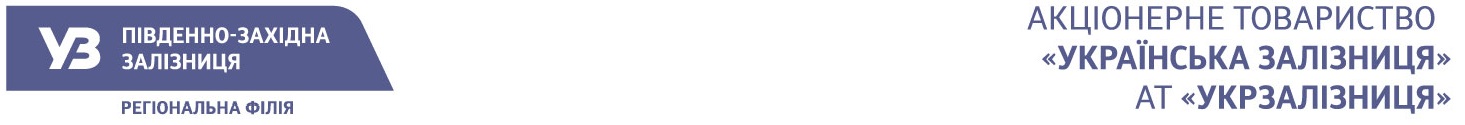                                                                                                                                        uz.gov.uaВиробничий підрозділ «Бахмацька дистанція захисних лісонасаджень»                                                                   вул. Батуринська, буд. 88 , м. Бахмач, 16501, тел.955-81-22-20, факс 955-81-22-20,,25.04.2023	№290Начальнику Управління соціального захистуНіжинської райдержадміністраціїВолодимиру ДРУГАКОВУ Просимо зареєструвати зміни до колективного договору від 25.04.2023 між адміністрацією і профспілковим комітетом виробничого підрозділу Бахмацька дистанція захисних лісонасаджень Державного територіально-галузевого об’єднання «Південно-Західна залізниця» на 2001-2005 роки, пролонгований на 2006-2023 роки».Начальник дистанції                                                      Олександр КРАВЧЕНКОЯкименко Надія,(067-503-49-76)№п/ пНазва виробництв, цехівСума балів за умови праці за підсумками атестаціїРозмір доплат у % до тарифної ставки ( окладу )1Вальник лісу 6 розряду122Лісоруб 4,5 розряду83Тракторист84Столяр 125Начальник деревообробного цеху86Машиніст ( кочегар) котельні 87Водій автотракторних засобів8№ п/пНайменування професій (посад)Показники  преміюванняРозмір премії,%12341Вальник лісу1.Виконання планових обсягів робіт по приведених гектарах утримання смуги відводу, захисних лісонасаджень, просік повітряних ЛЕП,ЛЗ, кутів огляду на залізничних переїздах. За результатами оглядів виконання плану робіт.2. Відсутність транспортних подій (катастроф,аварій,інцидентів,травматичних випадків)70202Лісоруб 1.Виконання планових обсягів робіт по приведених гектарах утримання смуги відводу, захисних лісонасаджень, просік повітряних ЛЕП,ЛЗ, кутів огляду на залізничних переїздах. За результатами оглядів виконання плану робіт.2. Відсутність транспортних подій (катастроф,аварій,інцидентів,травматичних випадків)70203Лісник1.Виконання планових обсягів робіт по приведених гектарах утримання смуги відводу, захисних лісонасаджень, просік повітряних ЛЕП,ЛЗ, кутів огляду на залізничних переїздах. За результатами оглядів виконання плану робіт2. Відсутність транспортних подій (катастроф,аварій,інцидентів,травматичних випадків)7020    4Робітник на лісогосподарських роботах1.Виконання планових обсягів робіт по приведених гектарах прибирання порубкових залишків в зоні рубок2.Відсутність транспортних подій (катастроф,аварій,інцидентів,травматичних випадків)70205Майстер лісу 1.Виконання планових обсягів робіт по приведених гектарах з утримання смуги відводу, захисних лісонасаджень, просік повітряних ЛЕП,ЛЗ, кутів огляду на залізничних переїздах. Збереження готової продукції . Організація робіт по вирубці аварійно небезпечних дерев, кронуванню дерев з автовишки.2. Відсутність транспортних подій (катастроф,аварій,інцидентів,травматичних випадків)70206Начальник дільниці1.Виконання планових обсягів робіт по приведених гектарах з утримання смуги відводу, захисних лісонасаджень, просік повітряних ЛЕП,ЛЗ, кутів огляду  на залізничних переїздах. Своєчасне усунення недоліків весняно-осіннього огляду. Отримання прибутку від реалізації заготовленої деревини.2. Відсутність транспортних подій (катастроф,аварій,інцидентів,травматичних випадків)        70       20    7Бригадир (звільнений) підприємств  залізничного  транспорту1.Виконання планових обсягів робіт по приведених гектарах з утримання смуги відводу, захисних лісонасаджень, просік повітряних ЛЕП,ЛЗ, кутів огляду на залізничних переїздах. 2. Відсутність транспортних подій (катастроф,аварій,інцидентів,травматичних випадків)        70       208Тракторист1. Виконання планових обсягів робіт по приведених гектарах з утримання смуги відводу, захисних лісонасаджень, просік повітряних ЛЕП,ЛЗ, кутів огляду на залізничних переїздах. Своєчасне і якісне виконання виробничих завдань по перевезенню вантажу, утримання тракторної техніки в справному стані. 2.Відсутність транспортних подій (катастроф,аварій,інцидентів,травматичних випадків)70 20                    9Водій  автотранспортнихзасобів1. Виконання планових обсягів робіт по приведених гектарах з утримання смуги відводу, захисних лісонасаджень, просік повітряних ЛЕП,ЛЗ, кутів огляду на залізничних переїздах. Своєчасне і якісне виконання змінних завдань по перевезенню вантажу  (працівників) , утримання автомобілів в справному  стані.2. Відсутність транспортних подій (катастроф,аварій,інцидентів,травматичних випадків)70 20  10Столяр1. Виконання планових обсягів робіт по приведених гектарах. Виконання планових завдань по виготовленню меблів, дерев’яних виробів.2.Відсутність травматичних випадків(катастроф,аварій,інцидентів,травматичних випадків)702011Майстер з експлуатації та ремонту машин та механізмів1. Виконання планових обсягів робіт по приведених гектарах з утримання смуги відводу, захисних лісонасаджень, просік повітряних ЛЕП,ЛЗ, кутів огляду на залізничних переїздах. Виконання планово-виробничих завдань і заходів по механізації, автоматизації та електрифікації виробничих процесів.2.Відсутність травматичних випадків(катастроф,аварій,інцидентів,травматичних випадків)70         20  12Електромонтер з обслуговування електроустановок 1. Виконання планових обсягів робіт по приведених гектарах. Виконання завдання щодо своєчасного та якісного виконання виробничих питань.2.Відсутність травматичних випадків(катастроф,аварій,інцидентів,травматичних випадків)70 20                № п/пНайменування професій (посад)Назва показника  депреміюванняРозмір премії знижується на %1234   1Вальник лісу, лісоруб, лісник, робітник на лісогосподарських роботах, майстер лісу, начальник дільниці, бригадир (звільнений) підприємств залізничного транспорту, тракторист, водій  автотранспортних засобів, столяр,  майстер з експлуатації та ремонту машин та механізмів, електромонтер  з обслуговування електроустановокНеякісне виконання виробничих завдань та невиконання норм виробітку 10   1Вальник лісу, лісоруб, лісник, робітник на лісогосподарських роботах, майстер лісу, начальник дільниці, бригадир (звільнений) підприємств залізничного транспорту, тракторист, водій  автотранспортних засобів, столяр,  майстер з експлуатації та ремонту машин та механізмів, електромонтер  з обслуговування електроустановокПеревитрати   паливо-мастильних ресурсів 10№№ п.п.Перелік виробничих показниківРозмір зниження премії1231 Не виконання планових обсягів робіт по приведених гектарах з утримання смуги відводу, захисних лісонасаджень, просік повітряних ЛЕП,ЛЗ. За рішенням комісії по розгляду матеріалів преміювання – розмір премії може зменшуватись до 50% для лісорубів; до 100% для причетних  працівників2Інцидент, порушення, браки  в роботі та ін..До 100% для  причетних  працівників3Порушення трудової та технологічної дисципліни,правил внутрішнього розпорядкуДо 100% для  причетних  працівників3.1Порушення режиму (початку та кінця) робочого дня, праці; прогул,  передчасний  відхід  з роботи, запізнення на роботуДо 100% для  причетних  працівників3.2Порушення вимог Закону України  про охорону праці, інструкцій  і  правил охорони  праціДо 100% для  причетних  працівників3.3Не дотримання вимог безпеки руху - огородження місць  виконання  робіт  та інші  порушенняДо 100% для  причетних  працівників3.4За порушення технологічного процесу і нераціональне використання робочого  часуДо 50% лісорубів, до 100%  для  причетних  працівників4За кожен випадок зриву потягів з графікуДо 10 % лісорубів; 50%-100%  для  причетних  працівників6За не усунення зауважень комісійних оглядів (весняно-осінніх)   з  вини  працівниківЗа 1-5 зауважень -  50%;Більше 5 зауважень – 100% для  причетних  працівників7Утримання закріпленої тех..смуги  не в естетичному  виглядіДо 100% для причетних  працівників8Неякісне  ведення  технічної документаціїДо 100%  для причетних працівників9Незадовільний санітарний та естетичний стан побутових приміщень, робочого місцяДо 50%  причетних  працівників10Невиконання норм виробітку, виробничих завданьДо 100%  причетних  працівників11Перевитрата електроенергії та  її  використання без потреби на робочому  місціДо 100% причетних  працівників12Недоліки виявлені при об'їздах по перевірці безпеки руху10 % для  причетних працівниківохорони праці10% для  причетних працівниківднів безпеки 10% для  причетних працівників13Низька якість виконуваних робітДо 50% або 100% для  причетних працівниківНайменування  професій  (посад)Виробничі недоліки% зниження премії1231.Керівники, спеціалісти, службовці:- начальник дільниці; -   майстер лісу ; - начальник цеху- майстер з експлуатації та ремонту машин та механізмів1.При  вилученні талона-попередження №1 з жовтою смугою по діагоналі2. При вилученні талона-попередження № 2 з червоною  смугою по діагоналі    До 100%100%2. Робітники:- лісоруб;-  бригадир (звільнений) підприємств залізничного транспорту - тракторист;- водії  автотранспортних засобів (вантажного,    легкового,  автобусів);- столяр;- електромонтер з ремонту та обслуговування електроустановок1.При  вилученні талона-попередження №1 з жовтою смугою по діагоналі2.При вилученні талона-попередження № 2 з червоною смугою по діагоналіДо 100%100%№ п/пНайменування професій (посад)Показники  преміюванняРозмір премії,%1234                 1Вальник  лісу1.Виконання планових обсягів робіт по приведених гектарах утримання смуги відводу, захисних лісонасаджень, просік повітряних ЛЕП,ЛЗ, кутів огляду на залізничних переїздах. За результатами оглядів виконання плану робіт.80   2Лісоруб1.Виконання планових обсягів робіт по приведених гектарах утримання смуги відводу, захисних лісонасаджень, просік повітряних ЛЕП,ЛЗ, кутів огляду на залізничних переїздах. За результатами оглядів виконання плану робіт.803Майстер лісу1.Виконання планових обсягів робіт по приведених гектарах з утримання смуги відводу, захисних лісонасаджень, просік повітряних ЛЕП,ЛЗ, кутів огляду на залізничних переїздах. Збереження готової продукції . Організація робіт по вирубці аварійно небезпечних дерев, кронуванню дерев з автовишки.80  4Бригадир (звільнений) підприємств  залізничного  транспорту1.Виконання планових обсягів робіт по приведених гектарах з утримання смуги відводу, захисних лісонасаджень, просік повітряних ЛЕП,ЛЗ, кутів огляду на залізничних переїздах. 80 5Тракторист1. Виконання планових обсягів робіт по приведених гектарах з утримання смуги відводу, захисних лісонасаджень, просік повітряних ЛЕП,ЛЗ, кутів огляду на залізничних переїздах. Своєчасне і якісне виконання виробничих завдань по перевезенню вантажу, утримання тракторної техніки в справному стані. 80№ п/пНайменування професій (посад)Назва показника  депреміюванняРозмір премії знижується на %1234    1Вальник лісу, лісоруб,  майстер лісу,  бригадир (звільнений) підприємств залізничного транспорту, трактористНеякісне виконання виробничих завдань та невиконання норм виробітку10    1Вальник лісу, лісоруб,  майстер лісу,  бригадир (звільнений) підприємств залізничного транспорту, трактористПеревитрати   паливо-мастильних ресурсів10№№ п.п.Перелік виробничих показниківРозмір зниження премії1231 Не виконання планових обсягів робіт по приведених гектарах з утримання смуги відводу, захисних лісонасаджень, просік повітряних ЛЕП,ЛЗ. За рішенням комісії по розгляду матеріалів преміювання – розмір премії може зменшуватись до 50% для лісорубів; до 100% для причетних  працівників2Інцидент, порушення, браки  в роботі та ін..До 100% для  причетних  працівників3Порушення трудової та технологічної дисципліни,правил внутрішнього розпорядкуДо 100% для  причетних  працівників3.1Порушення режиму (початку та кінця) робочого дня, праці; прогул,  передчасний  відхід  з роботи, запізнення на роботуДо 100% для  причетних  працівників3.2Порушення вимог Закону України  про охорону праці, інструкцій  і  правил охорони  праціДо 100% для  причетних  працівників3.3Не дотримання вимог безпеки руху - огородження місць  виконання  робіт  та інші  порушенняДо 100% для  причетних  працівників3.4За порушення технологічного процесу і нераціональне використання робочого  часуДо 50% лісорубів, до 100%  для  причетних  працівників4За кожен випадок зриву потягів з графікуДо 10 % лісорубів; 50%-100%  для  причетних  працівників6За не усунення зауважень комісійних оглядів (весняно-осінніх)   з  вини  працівниківЗа 1-5 зауважень -  50%;Більше 5 зауважень – 100%для  причетних  працівників7Утримання закріпленої тех..смуги  не в естетичному  виглядіДо 100% для причетних  працівників8Неякісне  ведення  технічної документаціїДо 100%  для причетних працівників9Незадовільний санітарний та естетичний стан побутових приміщень, робочого місцяДо 50%  причетних  працівників10Невиконання норм виробітку, виробничих завданьДо 100%  причетних  працівників11Перевитрата електроенергії та  її  використання без потреби на робочому  місціДо 100% причетних  працівників12Недоліки виявлені при об'їздах по перевірці безпеки руху10 % для  причетних працівниківохорони праці10% для  причетних працівниківднів безпеки 10% для  причетних працівників13Низька якість виконуваних робітДо 50% або 100% для  причетних працівниківНайменування  професій  (посад)Виробничі недоліки% зниження премії1231. Фахівці:-   майстер лісу ; 1.При  вилученні талона-попередження №1 з жовтою смугою по діагоналі2. При вилученні талона-попередження № 2 з червоною  смугою по діагоналі    До 100%100%2. Робітники:- вальник лісу;- лісоруб;-  бригадир (звільнений) підприємств залізничного транспорту - тракторист;1.При  вилученні талона-попередження №1 з жовтою смугою по діагоналі2.При вилученні талона-попередження № 2 з червоною смугою по діагоналіДо 100%100%№№п /пНазва професії та посадаТривалість додаткової відпустки в календарних днях1Тракторист42Водії автомобілів вантажопідйомністю :Водії автомобілів вантажопідйомністю :- від 1,5 до 3-х тон4- більше 3-х тон73Столяр 74Вальник лісу 6 роз.75Лісоруб 5 роз,46Лісоруб 4 роз47Машиніст( кочегар)котельні48Начальнику деревообробного цеха4№ з/пКод згідно з ДК 003:2010Професійна назва роботиНайменування ЗІЗПозначення захисних властивостей ЗІЗСтрок носіння(місяці)112344565. Господарство колії та споруд5. Господарство колії та споруд5. Господарство колії та споруд5. Господарство колії та споруд5. Господарство колії та споруд5. Господарство колії та споруд5.125.12Працівники,Загально:Загально:зайняті на Костюм бавовнянийКостюм бавовнянийМи 12роботах зКуртка брезентоваКуртка брезентоваВн24благоустрою таРукавиці комбінованіРукавиці комбінованіМиМп1лісогосподарських Плащ із прогумованої Плащ із прогумованої Вн36роботахтканинитканини7233Бригадир Черевики шкіряні із Черевики шкіряні із Ми, 12(звільнений)захисними носками назахисними носками наМун5підприємств поліуретановій підошвіполіуретановій підошвізалізничногоОкуляри захисні вiдкритіОкуляри захисні вiдкритіОДо зносутранспорту таГоловний убір Головний убір З12метрополітенівбавовнянийбавовняний6141ЛісорубЖилет сигнальний ізЖилет сигнальний ізСо66141Робітник на світловідбивальнимисвітловідбивальнимилісогосподарських смугамисмугами6141роботахВальник лісуДодатково:Додатково:при виконанні в зимовий при виконанні в зимовий період робіт з рубки, період робіт з рубки, прочистки і прочистки і проріджуванняпроріджуваннязахисних лісонасаджень захисних лісонасаджень і догляду за ними, а і догляду за ними, а також на роботах зтакож на роботах зочищення колій іочищення колій істрілочних переводів відстрілочних переводів відснігу:снігу:Теплозахисний костюм Теплозахисний костюм ТнВу36„Колійник”„Колійник”Чоботи кирзові утеплені Чоботи кирзові утеплені Тн2036(або валянки та(або валянки таТн2048калоші на валянки)калоші на валянки)В24Шапка-вушанка із Шапка-вушанка із ТнВу36звукопровідними звукопровідними вставкамивставкамиРукавиці утепленіРукавиці утепленіТн12лісорубу, вальнику лісу:лісорубу, вальнику лісу:Чоботи кирзові із Чоботи кирзові із Мун20012захисними носками захисними носками См(замiсть черевикiв (замiсть черевикiв шкіряних із захиснимишкіряних із захисниминосками наносками наполіуретановій підошві)поліуретановій підошві)Чоботи гумові (при Чоботи гумові (при ВДо зносуроботі в заболоченій роботі в заболоченій місцевості)місцевості)Каска захисна з Каска захисна з До зносупiдшоломникомпiдшоломником5.215.211222.1Головний механікПри виїздi на лiнiю дляПри виїздi на лiнiю для3213Майстер лісуконтролю за станом контролю за станом 1226.2Начальник колiї, технiки,колiї, технiки,дільниціоблаштування,облаштування,1222.2Майстер РЕММлісонасаджень, лісонасаджень, виконання робіт з виконання робіт з ремонту технiки:ремонту технiки:Костюм бавовнянийКостюм бавовнянийМи12Черевики шкіряні наЧеревики шкіряні наМиНм12маслобензостійкій маслобензостійкій підошвіпідошвіРукавиці комбінованіРукавиці комбінованіМи6Жилет сигнальний із Жилет сигнальний із Со12світловідбивальними світловідбивальними смугамисмугамиДодатково:Додатково:узимку:узимку:Теплозахисний костюм  Теплозахисний костюм  ТнВу36„Колійник”„Колійник”Чоботи  кирзові утеплені Чоботи  кирзові утеплені Тн20365.235.231226.2Начальник При виконанні робітПри виконанні робітдистанціїбезпосередньо на колії, безпосередньо на колії, захисних виробничих дiльницях:виробничих дiльницях:лісонасадженьКостюм бавовнянийКостюм бавовнянийМи241226.2Заступник Черевики шкіряні наЧеревики шкіряні наМиНм24начальника маслобензостійкій маслобензостійкій дистанціїпідошвіпідошвізахиснихПлащ із плащ-намету Плащ із плащ-намету Вн36лісонасадженьабо прогумованої або прогумованої 2149.2Інженертканинитканини2149.2Інженер-технолог Рукавиці комбінованіРукавиці комбінованіМи6Жилет сигнальний із Жилет сигнальний із світловідбивальними світловідбивальними Со24смугамисмугамиДодатково:Додатково:при виконанні робітпри виконанні робітна колії узимку:на колії узимку:Теплозахисний костюмТеплозахисний костюмТнВу36„Колійник”„Колійник”Чоботи кирзові утеплені Чоботи кирзові утеплені Тн203612. Загальні професії на залізничному транспорті12. Загальні професії на залізничному транспорті12. Загальні професії на залізничному транспорті12. Загальні професії на залізничному транспорті12. Загальні професії на залізничному транспорті12. Загальні професії на залізничному транспорті12.912.98322Водій Загально:Загально:автотранспортнихРукавиці комбінованіРукавиці комбінованіМиНм1засобівЖилет сигнальний із Жилет сигнальний із Со12світловідбивальними світловідбивальними смугамисмугамиДодатково:Додатково:при перевезенні при перевезенні вантажів:вантажів:Костюм бавовнянийКостюм бавовнянийМи12всім водіям при всім водіям при виконанні робіт виконанні робіт з технічногоз технічногообслуговування та обслуговування та ремонту автомобілів:ремонту автомобілів:Костюм лавсано-Костюм лавсано-МиНм12вiскознийвiскознийЧеревики шкіряні наЧеревики шкіряні наМиНм12маслобензостійкій маслобензостійкій підошвіпідошвіпри виконанні робіт з при виконанні робіт з технічного технічного обслуговування таобслуговування таремонту на підйомникахремонту на підйомникахй естакадах,вй естакадах,воглядових канавах:оглядових канавах:Каска захисна з Каска захисна з До зносупідшоломникомпідшоломникомводіям усіх водіям усіх автомобілів, щоавтомобілів, щоперевозять пально-перевозять пально-мастильні та небезпечні мастильні та небезпечні вантажі:вантажі:Фартух прогумований з Фартух прогумований з НмНлДо зносунагрудникомнагрудникомРукавицi гумовi Рукавицi гумовi НмДо зносуНарукавники    Нарукавники    НмНлДо зносухлорвініловіхлорвініловіпри виконанні робіт зпри виконанні робіт зтехнічного технічного обслуговування таобслуговування таремонту автомобілів времонту автомобілів вприміщеннях з приміщеннях з температурою не вище температурою не вище +5 оС взимку:+5 оС взимку:Куртка бавовняна на Куртка бавовняна на Тн36утеплювальнiй утеплювальнiй прокладціпрокладціБрюки бавовняні наБрюки бавовняні наТн36утеплювальнiй утеплювальнiй прокладціпрокладціЧоботи  кирзовi утеплені Чоботи  кирзовi утеплені Тн203612.1712.177242Електромонтер з Загально:Загально:ремонту та Костюм бавовнянийКостюм бавовнянийМи12обслуговуванняЧеревики шкіряні наЧеревики шкіряні наМи12електро-поліуретановій підошві поліуретановій підошві установокРукавиці комбінованіРукавиці комбінованіМи2Калоші діелектричніКалоші діелектричніЭнЧерговіРукавички діелектричніРукавички діелектричніЭнЧерговіКаска захисна з Каска захисна з До зносупiдшоломникомпiдшоломникомпри роботі на висоті:при роботі на висоті:Пояс запобіжнийПояс запобіжнийЧерговийна зовнішніх роботах:на зовнішніх роботах:Напівплащ із плащ- Напівплащ із плащ- Вн36намету або прогумованої намету або прогумованої тканинитканинина зовнішніх роботах і на зовнішніх роботах і в приміщеннях з в приміщеннях з температурою не вище температурою не вище +5 оС взимку:+5 оС взимку:Теплозахисний костюм Теплозахисний костюм Тн36Чоботи кирзовi утеплені Чоботи кирзовi утеплені Тн203612.2312.239411КомірникЗагально:Загально:Халат бавовняний (абоХалат бавовняний (абоМи12костюм бавовняний)костюм бавовняний)Ми12Напiвчеревики наНапiвчеревики наМи12поліуретановій підошвіполіуретановій підошвіРукавиці комбінованіРукавиці комбінованіМи1При постійній При постійній зайнятості на складі зайнятості на складі металу, лісопило-металу, лісопило-матеріалів та виробів зматеріалів та виробів зних (замість „Загально”):них (замість „Загально”):Костюм бавовнянийКостюм бавовнянийМи12Черевики шкіряні із Черевики шкіряні із Мун200,12захисними носками назахисними носками наМиполіуретановій підошвіполіуретановій підошвіРукавиці комбінованіРукавиці комбінованіМи1Каска захисна з Каска захисна з До зносупiдшоломникомпiдшоломникомПри постійній При постійній зайнятості на складізайнятості на складіпально-мастильнихпально-мастильнихматеріалів, лаків, фарб,матеріалів, лаків, фарб,розчинників (замістьрозчинників (замість„Загально”): „Загально”): Костюм лавсано-Костюм лавсано-МиНл, 12вiскознийвiскознийНмГоловний убір Головний убір ЗНм12бавовнянийбавовнянийНапiвчеревики на  Напiвчеревики на  МиНм,12маслобензостійкій маслобензостійкій СмпідошвіпідошвіФартух прогумований зФартух прогумований зНм6нагрудником нагрудником Рукавиці брезентовіРукавиці брезентовіНм1Респіратор газозахисний Респіратор газозахисний До зносуДодатково:Додатково:на зовнішніх роботах і на зовнішніх роботах і в приміщеннях з в приміщеннях з температурою не вище температурою не вище +5 оС взимку:+5 оС взимку:Куртка бавовняна на Куртка бавовняна на Тн36утеплювальнiй утеплювальнiй прокладціпрокладціЧоботи кирзовi утеплені Чоботи кирзовi утеплені Тн203612.2912.298331ТрактористЗагально:Загально:Комбінезон (або Комбінезон (або Ми 12 костюм бавовняний)костюм бавовняний)Ми 12 Черевики шкіряні із Черевики шкіряні із Мун100,12 захисними носками назахисними носками наНммаслобензостійкій маслобензостійкій підошвіпідошвіРукавиці комбінованіРукавиці комбінованіМи1Жилет сигнальний ізЖилет сигнальний ізСо12світловідбивальними світловідбивальними смугамисмугамиКаска захисна з Каска захисна з До зносупiдшоломником пiдшоломником Додатково:Додатково:узимку:узимку:Теплозахисний костюмТеплозахисний костюмТн36Чоботи кирзові утепленіЧоботи кирзові утепленіТн203612.3212.328162Машиніст Під час обслуговування Під час обслуговування (кочегар)котлів, що працюють на котлів, що працюють на котельні твердому паливі, з твердому паливі, з механічниммеханічнимзавантаженням:завантаженням:Костюм бавовнянийКостюм бавовнянийМи12Черевики шкіряні із Черевики шкіряні із Мун15,12захисними носками захисними носками МиРукавиці комбінованіРукавиці комбінованіМи1Окуляри захисні закритіОкуляри захисні закритіЗПДо зносуПід час обслуговування Під час обслуговування котлів, що працюють на котлів, що працюють на твердому паливі, з твердому паливі, з ручним завантаженням:ручним завантаженням:Костюм бавовняний зКостюм бавовняний зМиТиТо 12вогнезахисним вогнезахисним просоченнямпросоченнямЧеревики шкіряні наЧеревики шкіряні наМиНм 12маслобензостійкій маслобензостійкій підошвіпідошвіРукавиці брезентовіРукавиці брезентовіТиТо 1Фартух брезентовий з Фартух брезентовий з ТиТо6нагрудником нагрудником Окуляри захисні закритіОкуляри захисні закритіЗПДо зносуДодатково:Додатково:під час чищення топки під час чищення топки печей:печей:Фартух з нагрудником  Фартух з нагрудником  ЗМиПнЧерговий із пилонепроникної із пилонепроникної тканинитканиниРеспіратор Респіратор До зносу пилогазозахиснийпилогазозахиснийна зовнішніх роботах і на зовнішніх роботах і в приміщеннях з в приміщеннях з температурою не вище температурою не вище +5 оС взимку:+5 оС взимку:Куртка бавовняна на Куртка бавовняна на Тн36утеплювальнiй утеплювальнiй прокладціпрокладціЧоботи кирзовi утеплені Чоботи кирзовi утеплені Тн203612.5312.537422СтолярЗагально:Загально:Костюм бавовнянийКостюм бавовнянийМи12Черевики шкіряні наЧеревики шкіряні наМи12поліуретановій підошвіполіуретановій підошвіФартух бавовняний зФартух бавовняний зВу6водовідштовхувальнимводовідштовхувальнимпросоченнямпросоченнямРукавиці комбінованіРукавиці комбінованіМи1Окуляри захисні вiдкритіОкуляри захисні вiдкритіО   До зносуГоловний убір Головний убір З12бавовнянийбавовнянийДодатково:Додатково:на зовнішніх роботах на зовнішніх роботах узимку:узимку:Костюм теплозахиснийКостюм теплозахиснийТн36Чоботи кирзові утеплені Чоботи кирзові утеплені Тн2036Шапка-вушанка із Шапка-вушанка із Тн36звукопровідними звукопровідними вставкамивставкамиРукавиці утепленiРукавиці утепленiТн1212.5412.549152СторожЗагально:Загально:Костюм бавовнянийКостюм бавовнянийМи12Черевики шкіряні наЧеревики шкіряні наМи12поліуретановій підошвіполіуретановій підошвіРукавиці комбінованіРукавиці комбінованіМи3Додатково:Додатково:під час охорони під час охорони території території підприємства:підприємства:Плащ із плащ-намету Плащ із плащ-намету Вн36або прогумованої або прогумованої тканинитканиниЖилет сигнальний із Жилет сигнальний із Со12світловідбивальними світловідбивальними смугамисмугамиузимку:узимку:Теплозахисний костюмТеплозахисний костюмТн36Кожушок (абоКожушок (абоТнЧерговийнапiвпальто на хутрянiйнапiвпальто на хутрянiйТнЧерговепiдкладці)пiдкладці)Чоботи кирзові утепленіЧоботи кирзові утепленіТн2036Шапка-вушанка із Шапка-вушанка із Тн36звукопровідними звукопровідними вставкамивставкамиРукавиці утепленiРукавиці утепленiТн1212.6412.64Працiвники Загально:Загально:служб охорониХалат бавовняний (абоХалат бавовняний (абоМи24працi: костюм бавовняний)костюм бавовняний)Ми242149.2Інженер з Напiвчоботи кирзові наНапiвчоботи кирзові наМи24охорони праціполіуретановій підошві поліуретановій підошві (або черевики шкіряні (або черевики шкіряні Ми24на поліуретановійна поліуретановійпідошві)підошві)Додатково:Додатково:при перевірках на при перевірках на відкритому повітрі:відкритому повітрі:Плащ із плащ-намету Плащ із плащ-намету Вн36або прогумованої або прогумованої тканинитканинипри перевірках на при перевірках на відкритому повітрі відкритому повітрі взимку:взимку:Теплозахисний костюм Теплозахисний костюм ТнВу48„Гудок”„Гудок”Чоботи кирзові утепленіЧоботи кирзові утепленіТн2036при виконанні перевiрок  при виконанні перевiрок  в цехах, приміщеннях зв цехах, приміщеннях зтемпературою не вищетемпературою не вище+5 оС взимку:+5 оС взимку:Куртка бавовняна наКуртка бавовняна наТн36утеплювальній утеплювальній прокладціпрокладціпри перебуванні напри перебуванні на залізничній колії: залізничній колії:Жилет сигнальний із Жилет сигнальний із Со12світловідбивальними світловідбивальними смугамисмугамипри перебуванні в при перебуванні в місцях виконання місцях виконання вантажних робіт, на вантажних робіт, на будівельнихбудівельнихмайданчиках:майданчиках:Каска захисна з Каска захисна з До зносупідшоломникомпідшоломникомІнженер з охорони праціІнженер з охорони праціІнженер з охорони праціІнженер з охорони праціО.М.Веселова О.М.Веселова О.М.Веселова О.М.Веселова № з/пКод згідно з ДК 003:2010Професійна назва роботиНайменування ЗІЗПозначення захисних властивостей ЗІЗСтрок носіння(місяці)11234456117233Бригадир Загально:Загально:(звільнений)Костюм бавовнянийКостюм бавовнянийМи 12підприємств Куртка брезентоваКуртка брезентоваВн24залізничногоРукавиці комбінованіРукавиці комбінованіМиМп1транспорту таПлащ із прогумованої Плащ із прогумованої Вн36метрополітенівтканинитканини6141ЛісорубЧеревики шкіряні із Черевики шкіряні із Ми, 126141Вальник лісузахисними носками назахисними носками наМун5поліуретановій підошвіполіуретановій підошвіОкуляри захисні вiдкритіОкуляри захисні вiдкритіОДо зносуГоловний убір Головний убір З12бавовнянийбавовнянийЖилет сигнальний ізЖилет сигнальний ізСо6світловідбивальнимисвітловідбивальнимисмугамисмугамиДодатково:Додатково:при виконанні в зимовий при виконанні в зимовий період робіт з рубки, період робіт з рубки, прочистки і прочистки і проріджуванняпроріджуваннязахисних лісонасаджень захисних лісонасаджень і догляду за ними, а і догляду за ними, а також на роботах зтакож на роботах зочищення колій іочищення колій істрілочних переводів відстрілочних переводів відснігу:снігу:Теплозахисний костюм Теплозахисний костюм ТнВу36„Колійник”„Колійник”Чоботи кирзові утеплені Чоботи кирзові утеплені Тн2036(або валянки та(або валянки таТн2048калоші на валянки)калоші на валянки)В24Шапка-вушанка із Шапка-вушанка із ТнВу36звукопровідними звукопровідними вставкамивставкамиРукавиці утепленіРукавиці утепленіТн12лісорубу, вальнику лісу:лісорубу, вальнику лісу:Чоботи кирзові із Чоботи кирзові із Мун20012захисними носками захисними носками См(замiсть черевикiв (замiсть черевикiв шкіряних із захиснимишкіряних із захисниминосками наносками наполіуретановій підошві)поліуретановій підошві)Чоботи гумові (при Чоботи гумові (при ВДо зносуроботі в заболоченій роботі в заболоченій місцевості)місцевості)Каска захисна з Каска захисна з До зносупiдшоломникомпiдшоломником223213Майстер лісуПри виїздi на лiнiю дляПри виїздi на лiнiю для1226.2Начальник контролю за станом контролю за станом дільниціколiї, технiки,колiї, технiки,облаштування,облаштування,лісонасаджень, лісонасаджень, виконання робіт з виконання робіт з ремонту технiки:ремонту технiки:Костюм бавовнянийКостюм бавовнянийМи12Черевики шкіряні наЧеревики шкіряні наМиНм12маслобензостійкій маслобензостійкій підошвіпідошвіРукавиці комбінованіРукавиці комбінованіМи6Жилет сигнальний із Жилет сигнальний із Со12світловідбивальними світловідбивальними смугамисмугамиДодатково:Додатково:узимку:узимку:Теплозахисний костюм  Теплозахисний костюм  ТнВу36„Колійник”„Колійник”Чоботи  кирзові утеплені Чоботи  кирзові утеплені Тн2036Інженер з охорони праціІнженер з охорони праціІнженер з охорони праціІнженер з охорони праціО.М.Веселова О.М.Веселова О.М.Веселова О.М.Веселова №№п/ пНАЗВА  ПОСАД1.Начальник  дистанції2.Заступник начальника  дистанції3.Головний механік, майстер з  експлуатації та ремонту машин і механізмів4.Інженери  всіх  найменувань5.Старший інспектор з кадрів, Інспектор з кадрів6.Начальники виробничих дільниць7.Майстри лісу 8.Лісоруби ,робітник на лісокультурних (лісогосподарських) роботах9.Вальник лісу10.Трактористи, водії 11.Електромонтер з обслуговування електроустановок12.столяри ДОЦ13.Розподілювач робіт14.Бригадир(звільнений) підприємств залізничного транспорту 15.Водій автотракторних засобів